                                                             ACOSTA FAMILY TREEI.  Francisco1 Acosta married Manuela Mendoza. They had one child:

    A. José2 Acosta married Ignacia Terrazas, daughter of Basilio Terrazas and Gerónima Gonzalez, on 21 January 1801 in Jesús Nazareno Temple, Ojinaga. They had six children:

        1. Anastacio3 Acosta married Refugia Herrera on 8 October 1849 in Jesús Nazareno Temple, Ojinaga. They had two children:
            		a) Longina4 Acosta was born in 1850 in Ojinaga.  She married Bernabé Ramírez, son of Luis Ramírez and Dominga Leyva, on 14 November 1870 in Jesús Nazareno Temple, Ojinaga. Longina and Bernabé had four children:
                		(1) Regina5 Ramírez was born circa 1872 in Texas.  In 1880 she was living in Ft. Stockton, TX.
                		(2) Petra5 Ramírez was born on 23 April 1875 in Ft. Stockton, TX.  Her married name was González.  She died on 11 September 1957 in El Paso at age 82. She was buried on 14 September 1957 at Evergreen Cemetery, El Paso, TX.
                		(3) Alejandra5 Ramírez was born circa 1877, probably in Fort Stockton, TX. In 1880 she was living in Fort Stockton.
                		(4) Felipe5 Ramírez was born in 1880 in Ft. Stockton, TX.
            		b)  Isabel4 Acosta was baptized on 11 July 1852 in Jesús Nazareno Temple, Ojinaga.  She died in January 1854 in Ojinaga, México, at age 1.  She was buried on 8 January 1854 in Jesús Nazareno Temple, Ojinaga.

        2.  Crisanto3 Acosta was baptized on 27 October 1801 in Jesús Nazareno Temple, Ojinaga.  He married Juana Carnero on 18 February 1822 in Jesús Nazareno Temple, Ojinaga. They had fourteen children:
            		a) Nestora4 Acosta There is a burial record for María Nestora Acosta, 2 June 1829 in Jesús Nazareno Temple, but the parent’s names are not included.
            		b) Jorge4 Acosta.
            		c) Facundo4 Acosta married Gregoria Zamora circa 1850. They had five children:
              	(1) José5 Acosta died in January 1860.  He was buried on 21 January 1860 in Jesús Nazareno Temple, Ojinaga.
                	(2) Jorge5 Acosta was born in 1854.  He married Francisca Rivera, daughter of Severiano Rivera and Petra Heredia, on 9 July 1879 in Jesús Nazareno Temple, Ojinaga.       They had three children:
         		(a) Macaria6 Acosta was born 28 February 1887 in México. Her married name was Rodriguez. She died of pneumonia in Southwestern General Hospital, El Paso 20 October 1975 and is buried in Mr. Carmel Cemetery, El Paso.
                    	(b) George6 Acosta was born in 1897 in Redford, Texas. In 1955 he was a resident of Presidio, TX and was employed as a wax refiner. He died in Alpine 10 January 1955 of coronary occlusion and was buried in Presidio the following day.
                    	(c) Filomeno6 Acosta was born 11 August 1899 in México. In 1962 he was living in Presidio and was employed as a cotton farmer. He died of heart failure 14 June 1962 in Presidio and is buried in the Presidio Catholic Cemetery.
 (3) Guillerma5 Acosta was born in 1859.  She died in June 1861 in Ojinaga and was buried on 25 June 1861 in Jesús Nazareno Temple, Ojinaga.
 (4) Jesús5 Acosta died as a child in January 1869 and was buried in Jesús Nazareno Temple in Ojinaga on 21 January 1860.
 (5) María Encarnacion5 Acosta was born in 1862.  She died in 1862 in Ojinaga.  She was buried on 1 May 1862 in Jesús Nazareno Temple, Ojinaga.d) Juan José4 Acosta was born circa 1828 in México.  He married Lucia Dominguez, daughter of Pablo Dominguez and Francisca Duran, on 31 October 1848 in Jesús Nazareno Temple, Ojinaga.      He was credited by many with the original discovery of cinnabar in the Terlingua area in 1884. He is buried in the Acosta family cemetery in Terlingua de Abajo. His grave is marked with a wooden cross.    Juan José and Lucia had five children:
        	(1) Son Carlos5 Acosta was born on 4 November 1847 and was baptized in 1852 in Jesús Nazareno Temple, Ojinaga.  He married Pascuala Ramírez, daughter of Luis Ramírez and Dominga Leyva, on 14 December 1884 in Jesús Nazareno Temple, Ojinaga.       Carlos and Pascuala had no children.  Carlos died on 19 July 1934, and was buried in the Acosta family cemetery (Chapel Hill 2) in Terlingua de Abajo on the following day.  Pascuala was still in Terlingua de Abajo in 1930, but no information is available after that.(2) Cresencio5 Acosta was born in September 1849 in Ojinaga, México.  He married Beatrice Núñez, daughter of Francisco Núñez and Paula Heredia, on 14 December 1874 in Jesús Nazareno Temple, Ojinaga.  She was born in October 1854 in Ojinaga.  He died before 1910. Cresencio, Sr. and Beatrice had four children:
                    (a) Rafaela6 Acosta was born in October 1880 in TX. Circa 1901 she married Teófilo Luján. He was born in 1873 in Chihuahua, México, the son of Natividad Luján and Luisa Marquez. Teofilo had been married earlier to Teodora Salgado and they had two children:
                        i)     Son Noberto Luján7 was born 10 January 1897 in México. In 1917 he was living in Ward Co., TX.
                        ii)   Son Leandro Luján7 was born in Terlingua 13 March 1900 and was baptized there by Father Brocardus 20 May 1900. His godparents were Cruz Rey and Mariana Gómez.

In 1910 Teófilo and Rafaela were living in the Terlingua area, where he was working as a laborer, odd jobs. In 1917 they moved to Grandfalls, where he lived until his death on 30 September 1937. According to his death certificate Teofilo had been a farmer all of his life. He was buried in the Grandfalls Cemetery on 1 October 1937. Rafaela and Teófilo had five children:
                        i)     Son José A.7 Luján was born 2 February 1902 in Texas. He was baptized in Terlingua by Father Brocardus on 13 April 1902. His godparents were Jesús Armendariz and Marcelina Chavarria. He was a resident of Monahans, TX when he died. He died in Medical Center Hospital, Odessa on 20 March 1973 and is buried in Grandfalls Cemetery. He was a retired minister.
                        ii)   Son Ezequiel7 Luján was born on 10 April 1903 in Texas. He was baptized in Terlingua by Father Brocardus 17 May 1903. His godparents were Felix Aguilar and María Acosta. He was living with his parents in the Terlingua area in 1910, but no additional information is available.
                        iii) Son Manuel7 Luján was born 15 February 1905 in Terlingua and was baptized there by Father Brocardus on 26 February 1905. His godparents were Pedro Tavarez and Eulalia Ramírez. He died on 20 May 1969 two miles west of Monahans of an apparent heart attack; he had a long history of heart problems. He was a retired laborer and is buried in Grandfalls Cemetery. 
                        iv)  Son Alberto7 Luján was born 24 April 1907 in Terlingua and was baptized there 15 September 1909 by Father Brocardus. His godparents were Pablo Candia and Luisa Luján. From 1937 to 1948 he lived in El Paso, where he worked as a laborer in the construction industry. He died 8 August 1949 of heart problems in El Paso and is buried in Evergreen Cemetery, El Paso.    
                        v)  Daughter Guadalupe7 Luján was born 23 July 1909 in Texas. She was baptized in Chisos by Father Brocardus 3 November 1909. Her godparents were Sebastian and Francisca Acosta.                    
               (b) Son Lazaro6 Acosta was born 19 March, 1885 in Redford, Texas.  He married Micaela Salmon, daughter of Isidro Salmon and María Leonides Soto, 14 January, 1907. They lived in the Terlingua area 1907-1909, but moved to Fort Stockton by 1920. Micaela died of tuberculosis in Fort Stockton 4 March, 1931. Lazaro died in Memorial Hospital, Fort Stockton 2 January, 1970. Both are buried in St. Joséph’s Catholic Cemetery, Fort Stockton. They had eight children::                       
                          i)    Daughter Juanita7 Acosta was born circa 1908 in Texas. In 1930 she was living with her parents in Fort Stockton. She was deceased by October 2011.
                          ii)  Son Alberto7 Acosta was born on 12 June 1909 in Chisos, TX and was baptized there on 3 November1909 by Father Brocardus. His godparents were Isabel Rodriguez and Margarita Almanza. From 1911 to 1971 he lived in Fort Stockton, where he worked as a janitor for Pecos County. He died 6 November 1971 at 301 North Water St., Fort Stockton of heart trouble. He was buried 9 November 1971 in St. Joséph’s Cemetery, Fort Stockton.
                         iii) Daughter Beatrice7 Acosta was born in Texas circa 1911. She was living with her parents in Fort Stockton in 1930. She was deceased by October 2011.
                         iv) Son Julio7 Acosta was born 8 May 1915 in Texas. In 1930 he was living in Fort Stockton with his parents. He was still a resident of Fort Stockton when he died in Odessa 4 December 1993.
                         v)  Daughter Calistra7 Acosta was born circa 1919. She died as an infant.
                        vi) Daughter Calistra7 Acosta was born in Texas circa 1921. She was living with her parents in Fort Stockton in 1930.
                       vii)   Son Ricardo7 Acosta was born 28 April 1924 in Texas. He was living with his parents in Fort Stockton in 1930. He was still a resident of Fort Stockton when he died in Odessa 26 May 1988.
                      viii)   Daughter Julianna7 Acosta was born circa 1929 in Texas. She was living with her parents in Fort Stockton in 1930. She married Nieves Dominguez Armendariz. He died in Odessa 20 December, 1984 and Julianna died there 7 August 1995. They had four children: 
                              (i)  Daughter Evangelina Armendariz was born 8 November 1950 in Fort Stockton. She married Raul Sanchez Rodriguez, son of Alberto Rodriguez and Amalia Sanchez. He was born 8 December 1950 in Fort Stockton. They have a daughter Amy Rodriguez. Her married name is Amancio. 
                              (ii) Son Ramon Armendariz was born 22 August 1953 in Odessa.
                              (iii)     Daughter Elma Armendariz was born 13 December 1960 in Odessa.
                              (iv)     Daughter Yvette Armendariz was born 4 June 1966 in Odessa. She was born prematurely and died the next day of respiratory failure. She is buried in the Odessa Cemetery.

                   (c) Son Ojanio6 Acosta was born in June 1891 in TX.  In 1910 he was living with his mother in the Terlingua area and was working as a laborer, odd jobs.
                    (d) Son Cresencio6 Acosta was born on 25 October 1902.  He was baptized on 17 May 1903 by Father Brocardus in Terlingua. His godparents were Francisco Alvarado and Rafaela Acosta. In 1910 he was living with his mother in the Terlingua area.
                (3) Daughter María Ana Joséfa5 Acosta was born circa 1853.  She was baptized on 6 December 1853 in Jesús Nazareno Temple, Ojinaga.
                (4) Son Ascencion5 Acosta was born on 6 May 1854 at "El Fortin", near Presidio, TX.  He married Hilaria Aguilar, daughter of Bernabe Aguilar and Celsa Guevara, circa 1884.  Between 1855 and 1943 he lived in Redford, TX where he worked as a farmer. He died on 20 December 1943 in Redford, TX, at age 89. Hilaria died in Redford 16 February 1942. Both are buried in Redford. Ascencion and Hilaria had ten children:
                    (a) Son Pascasio6 Acosta was born on 5 May 1883 in Presidio, TX.  He married Jesús Garcia circa 1910.  She was born circa 1891 in Texas. In 1920 they were living in Presidio County, where he was working as a laborer on a cattle farm. In June 1964 he was living in Marfa, TX.  He died there on 8 June 1964, at age 81, and was buried on 10 June 1964 in Catholic Cemetery, Marfa, TX. Pascasio and Jesús had four children:
                        i)   Son Tiburcio Acosta7 was born in Texas circa 1913.
                        ii)  Son Moises Acosta7 was born in Texas circa 1917.
                       iii)  Daughter María Acosta.
                        iv)  Daughter Esperanza Acosta.
                    (b) Son Cecilio6 Acosta was born in September 1885.  He was employed as a laborer in 1910 and a cowboy on a ranch in 1920.  Later in his life he worked as a farmer on a cotton and feed farm in Redford.  He died in Redford on 15 April 1955 at age 69, and was buried there the following day. He never married. 
                    (c) Son Lorenzo6 Acosta was born in February 1887 in TX. 
                    (d) Daughter Lucia6 Acosta was born in November 1889 in TX.  She was employed as a laundress in 1920.
                    (e) Son Tomas6 Acosta was born in December 1892 in TX.  He was employed as a laborer in 1910.
                    (f) Son Santos6 Acosta was born in April 1894 in El Alamito, TX. Between 1934 and 1971 he lived about 30 miles southwest of Gail, Texas, where he worked as a farmer. He died on 5 August 1971 at age 77 in Big Spring, TX.  He was buried on 7 August 1971 at Mt. Olive Cemetery, Big Spring, TX.
                   (g) Son Miguel6 Acosta was born in August 1896 in TX.
                   (h) Son Eduardo6 Acosta was born circa 1898 in TX.  He was shown as Concho Acosta in the 1900 census.
                    (i) Daughter Rosa6 Acosta was born circa 1901 in TX.
                    (j) Daughter Cruz6 Acosta was born circa 1907 in TX.
                (5) Son Julian5 Acosta married Calistra Hernandez, daughter of Dolores Hernandez and Abereta Ruiz.  He was born circa 1855 at United States.  He was employed as a farmer in 1929.  He died on 9 December 1929 in Grandfalls, TX and was buried on 10 December 1929 in the Catholic Cemetery, (Grandfalls). She died 16 August 1975 in Ward Memorial Hospital, Monahans, TX and was buried 18 August 1975 in Grandfalls Cemetery.            e)  Toribio4 Acosta was born circa 1830 in México.  He married Jesús Bustamante on 4 February 1854 in Jesús Nazareno Temple, Ojinaga.  In 1880 he was a “driver” according to the census. Toribio and Jesús had seven children:
               	 (1) Son Pascasio5 Acosta was born circa 1858 in México.
               	 (2) Daughter Lucia5 Acosta was born circa 1860 in México.
                	(3) Son Juan5 Acosta was born circa 1860.
               	 (4) Son Teodoro5 Acosta was born circa 1862 in México.
                	(5) Son Manuel5 Acosta was born circa 1864 in TX.
               	 (6) Son Cleofas5 Acosta was born circa 1866 in Polvo, Texas. Cleofas married Refugia Valenzuela 4 June 1913. She was born in San Carlos, México circa 1890. Cleofas died 15 April 1934 in Terlingua He was buried in the Terlingua Cemetery on 16 April 1934. Refugia moved to Alpine soon after her husband’s death. She died there 30 March 1955 of apoplexy and was buried in the Alpine Mexican Cemetery (Holy Angels) the following day. Cleofas and Refugia had seven children:
                    (a)  Son Bruno6 Acosta was born circa 1914 in Terlingua.  He was working as a miner in a quicksilver mine in 1930 at age 16. He was employed by Chisos Mining Co., employee # 863, in December 1932, when a rock fall cut a blood vessel in his left hand. The doctor stitched the wound but he missed four days of work. Bruno was deceased by January 2008.
                    (b)  Daughter Jesús6 Acosta was born circa 1916 in Terlingua. She married Sebastian Cervantes, son of Emiterio Cervantes and Lazara Gómez. She died of breast cancer in Hotel Dieu Hospital, El Paso on 11 June 1970 and is buried in the Alpine Cemetery. Jesús and Sebastian had three children:
                        i)   Son Ramon A.7 Cervantes was born on 15 August 1931 in Brewster County.
                        ii)  Daughter Herlinda7 Cervantes was born on 4 June 1934 in Alpine.  She died on 5 December 1934 in Alpine and was buried there on 7 December 1934.
                       iii)  Daughter Teresa De Jesús7 Cervantes was born on 14 April 1947 in Brewster County.
                    (c) Daughter María6 Acosta was born on 20 February 1918 in Terlingua.  In 1964 she was living in Monahans, TX.  She died on 31 December 1964 in Ward Memorial Hospital, Monahans, TX, at age 46 and was buried on 2 January 1965 in Monahans Memorial Cemetery. She was a widow.
                    (d) Daughter Manuela6 Acosta was born on 20 June 1920.  She died on 16 January 2008 in Midland Memorial Hospital, Midland, TX, at age 87.  She was buried on 19 January 2008 in Serenity Memorial Gardens Cemetery, Midland, TX. She was not married.
                    (e) Son José6 Acosta was born circa 1924 in Texas.
                    (f)  Son Pedro6 Acosta was born circa 1926.  He was deceased by January 2008.
                    (g) Son Anastacio6 Acosta was born on 27 April 1931 in Terlingua.  He was deceased by January 2008.
                (7) Son Sebastian5 Acosta was born circa 1870.  He died on 19 April 1939 of heart trouble in Fort Stockton.  He was buried on 20 April 1939 in the Catholic Cemetery, Fort Stockton.
                    f)  Daughter Faustina4 Acosta was born in 1837 in Ojinaga.  She married Severo Hinojos, son of Juan Hinojos and Crisostoma Luján, on 28 July 1857 in Jesús Nazareno Temple, Ojinaga. They had five children, but only two lived to be adults:
                (1) Daughter María Fransita5 Hinojos died as a small child and was buried 15 May 1860 at Jesús Nazareno Temple, Ojinaga.
                (2) Son Tomas5 Hinojos was born in 1862.  He married Louisa Tavarez, daughter of Pedro Tavarez and Luisa Salgado, on 9 May 1895 in Jesús Nazareno Temple, Ojinaga.
                (3) Son Amado5 Hinojos was born in February 1863.  He died in Ojinaga shortly after his birth and was buried on 26 February 1863 at Jesús Nazareno Temple, Ojinaga.
                (4) Son Gregorio5 Hinojos was born in 1867.  He died in September 1867 and was buried on 7 September 1867 in Ojinaga, México.
                (5) Daughter Felipa5 Hinojos was born in 1874.  She married Bonifacio Gonzalez, son of Santana Gonzalez and Mauricia Garcia, on 18 April 1898 in Jesús Nazareno Temple, Ojinaga. He was born in 1873 in Comanche, TX.
            g)  Daughter Dorotea4 Acosta was born circa 1838.  She married Marcelo Dominguez on 6 February 1854 in Jesús Nazareno Temple, Ojinaga.  In 1880 they were living in Polvo, TX, where Marcelo was working on a ranch.
                (1)  Son Ireneo5 Dominguez was born in 1852.  He died on 5 January 1939 in Carlsbad, NM.
                (2)  Daughter Casimira5 Dominguez was born in 1853.  She died in May 1869 and was buried on 24 May 1869 in Presidio Del Norte, Chihuahua, México.
                (3)  Daughter Joséfa5 Dominguez was born in 1859.  She married Teofilo Alvarado, son of Primo Alvarado and Felicita Lerma, on 11 June 1877 in Jesús Nazareno Temple, Ojinaga. In 1930 she was a widow living with daughter Petra, probably in the Lajitas area. Joséfa and Teofilo had three children:
                    (a) Daughter Severiana6 Alvarado was born on 14 February 1878 in Redford, TX.  She married Macario Hinojos, son of Vicente Hinojos and Tomasa Rivera, on 13 May 1903. He was born 3 October 1879 in Texas. By 1903 they had settled in the Lajitas area.  She died on 14 December 1978 in Alpine, at age 100. He died 1 March 1968 in Terlingua. Both are buried in Lajitas. They had nine children. For details see http://www.lifebeforetheruins.com/macario-hinojos.html
                    (b) Daughter Petra6 Alvarado was born circa 1893 in TX. In 1930 she was a widow, probably living in the Lajitas area, and was the manager of a general store.
                    (c) Son Pablo D.6 Alvarado was born on 15 January 1899 in Redford, TX.  He died on 25 April 1964 in Marfa, TX, at age 65.  He was buried on 27 April 1964 in the Catholic Cemetery, Marfa, TX. He had one child:
                        i)  Son Pablo7 Alvarado Jr.
                (4) Son Procalpo5 Dominguez was born in 1860.  He died in August 1861 in Ojinaga and was buried on 8 August 1861 in Jesús Nazareno Temple, Ojinaga.
                (5) Son Silverio5 Dominguez was born circa 1864 in México. In 1880 he was living in Polvo, TX.
                (6) Son Juan5 Dominguez was born in 1866 in México.  He immigrated to the United States in 1870 and was living in Polvo, TX in 1880.  He married Manuela Franco, daughter of Dario Franco and Tiburcia Gonzalez, on 22 July 1889 in Jesús Nazareno Temple, Ojinaga. In 1910 they were living in the Terlingua area, where he worked as a laborer, odd jobs. Juan and Manuela had nine children.
                    (a) Son Cipriano6 Dominguez was born circa 1890 in TX.  In 1910 he was living in the Terlingua area with his parents.
                    (b) Son Rafael6 Dominguez was born on 24 September 1894 in TX.  He was baptized on 28 December 1894 in Polvo, TX.  His godparents were Doroteo Franco and Julia Acosta. From 1913 to 1971 he lived in Fort Stockton, where he worked as a ranch laborer.  He died of coronary occlusion in Fort Stockton on 23 May 1971 at age 76.  He was buried on 25 May 1971 in St. Joséph’s Cemetery.
                    (c)  Daughter Catarina6 Dominguez was born circa 1895 in TX.  In 1910 she was living with her parents in the Terlingua area.
                    (d)  Son Dionicio6 Dominguez was born circa 1898 in TX.  In.1910 he was living in the Terlingua area with his parents.
                    (e)  Son Castulo6 Dominguez was born circa 1901 in TX.  In 1910 he was living in the Terlingua area with his parents.
                    (f)   Son Cruz6 Dominguez was born circa 1902 in TX. In 1910 he was living in the Terlingua area with his parents.
                    (g)  Son Doroteo6 Dominguez was born circa 1904 in TX.  In 1910 he was living in the Terlingua area with his parents. In 1969 he was a resident of Pecos, TX.  He died on 13 March 1969 in McKnight State Tuberculosis Hospital in Tom Green County and was buried on 14 March1969 in Santa Rosa Cemetery in Pecos..
                    (h) Son Domingo6 Dominguez was born on 1 April 1907 in TX.  In 1910 he was living with his parents in the Terlingua area.  In 1962 he was a resident of Fort Stockton, where he worked as a janitor.  He died of heart trouble In Memorial Hospital in Fort Stockton on 13 November 1962 at age 55.  He was buried on 15 November 1962 in East Hill Cemetery, Fort Stockton.
                    (i) Eulalia6 Dominguez was born on 12 February 1909.  She was baptized on 29 October 1909 in Lajitas.  Her godparents were Gregorio and Francisca Jaquez.                (7) Daughter Tomasa5 Dominguez was born circa 1867 in México.  In 1880 she was living with her parents in Polvo, TX.
                (8) Son Inocento5 Dominguez was born on 28 December 1870 in México (b).  He died on 8 March1943 in Presidio, TX, at age 72.  He was buried on 8 March 1943 in Presidio.
                (9) Son Patricio5 Dominguez was born circa 1871 in México.  In 1880 he was living in Polvo with his parents. 
              (10) Son Julian5 Dominguez was born circa 1875 in México.  In 1880 he was living with his parents in Polvo, TX.
              (11) Daughter Pascuala5 Dominguez was born on 7 May 1878 in TX.  She married Tomas Quintana.  In February 1969 they were living in Marfa, TX.  She died on 2 February 1969 in Brewster Memorial Hospital, Alpine, at age 90.  She is buried in the Catholic Cemetery in Marfa. They had one child: 
                    (a) Victoriana6 Quintana was born in 1897 at San Rafael, TX.  She married Julio Luján, son of Manuel Luján and Herculana Saenz, on 7 November 1917 in Jesús Nazareno Temple, Ojinaga.
            h)  Victoriana4 Acosta was born in 1842.  She married Hilario Luján, son of Tiburcio Luján and Diega Sosa, on 18 June 1860 in Jesús Nazareno Temple, Ojinaga. They had eight children:
                (1)  Son Marcos5 Luján was born in 1862.  He married María Ines De Anda, daughter of Antonio De Anda and Marcela Aguilar, on 17 August 1891 in Jesús Nazareno Temple, Ojinaga. In 1900 they were living in Shafter, TX, where Marcos was working as a day laborer. They had five children:
                    (a) Son Alcadio6 Luján was born in January 1893 in México.
                    (b) Daughter Felipa6 Luján was born in April 1895 in México.
                    (c) Daughter Martina6 Luján was born in January 1897 in México.
                    (d) Daughter Manuela6 Luján was born in May 1898 in México.
                    (e) Daughter Flora6 Luján was born in April 1899 in TX.
                (2) Daughter Felipa5 Luján was born in March 1864.  She died in June 1864 and was buried on 27 June 1864 at Jesús Nazareno Temple, Ojinaga.
                (3) Daughter María de la Luz5 Luján was born in 1866.  She married Romualdo Heredia, son of Demetrio Heredia and Leocadia Chavira, on 14 July 1884 in Jesús Nazareno Temple, Ojinaga.
                (4) Son Esteban5 Luján was born in 1866 in Fortin, TX.  He married Rosa Flores, daughter of Manuel Flores and Benigna Murto, on 4 July 1891 in Jesús Nazareno Temple, Ojinaga. Rosa was born in Cuchillo, México in 1874. In 1920 they were living in Presidio, TX, where Esteban was working as a farm laborer. They had one child:
                    (a) Son Alejandro6 Luján was born circa 1898 in México. In 1920 he was living in Presidio County with his parents and was working as a farm laborer.
                (5) Son Bibiano5 Luján was born in 1870 in Fortin, TX.  He married María de la Luz Quiroz, daughter of Pedro Quiroz and Cruz Puebla, on 3 February 1892 in Jesús Nazareno Temple, Ojinaga.
                (6) Daughter Susana5 Luján was born in 1871.  She married Desiderio Tercero, son of José Tercero and Cresencia Sotelo, on 22 July 1889 in Jesús Nazareno Temple, Ojinaga.
                (7) Son Valentin5 Luján was born in 1873.  He married Dolores Munoz, daughter of José Munoz and Ruperta Pineda, on 31 July 1893 in Jesús Nazareno Temple, Ojinaga.
                (8) Son Juan5 Luján was born in 1876 in Polvo, TX.  He married Celadonia Carrasco, daughter of Regino Carrasco and Albina Pineda, on 7 January 1898 in Jesús Nazareno Temple, Ojinaga.
            i)  Son Maximo4 Acosta married Toribia Bustamante.  He was born in 1843 in Ojinaga.  He married Marcelina Hinojos, daughter of Toribio Hinojos and Toribia Galindo, on 15 January 1893 in Jesús Nazareno Temple, Ojinaga.  Maximo and Toribia Bustamante had three children:
                (1) Daughter Eulalia5 Acosta was born in 1870.  She married Justo Carrasco, son of Antonio Carrasco and Tomasa Pineda, on 30 May 1892 in Jesús Nazareno Temple, Ojinaga.
                (2) Daughter Daria5 Acosta was born in 1878 in Polvo, TX.  She married Francisco Baeza, son of Anacleto Baeza and Andrea Gonzalez, on 11 January 1897 in Jesús Nazareno Temple, Ojinaga.
                (3) Daughter Teodora5 Acosta was born in 1884.  She married Victoriano Almanza, son of Diego Almanza and Tomasa Ramírez, on 13 May 1901 in Jesús Nazareno Temple, Ojinaga.

Maximo and Marcelina Hinojos had two children:
                (1) Son Marcos5 Acosta married Eulalia Cano, daughter of Maríano Cano and Filomena Urquides, on 14 May 1917 in Jesús Nazareno Temple, Ojinaga.
                (2) Daughter Petra5 Acosta was born 10 April 1895. She was baptized 29 June 1895 in Polvo, TX. Her godparents were Epifanio Hinojos and Cresencia Montoya.
            j)   Daughter Matilde4 Acosta was born in October 1844 in Ojinaga.  She married Secundino Luján, son of Tiburcio Luján and Diega Sosa, on 7 January 1858 in Jesús Nazareno Temple, Ojinaga. They had six children:
                (1) Son Antonio5 Luján died in May 1861.  He was buried on 23 May 1861 at Jesús Nazareno Temple, Ojinaga.
                (2) Son José5 Luján was born in August 1865 in México.  He married Jesús Luján circa 1898. In 1900 they were living in Dysart Village, Presidio County, where he was employed as a teamster.
               (3) Daughter Adelaida5 Luján was born in 1867.  She married Demetrio Lara, son of Pedro Lara and Nicolasa Torres, on 24 January 1890 in Jesús Nazareno Temple, Ojinaga.
               (4) Son Ireneo5 Luján was born circa 1870 in Redford.  He died on 26 April 1934 in Alpine and is buried in Redford. His wife’s name was Angela.
               (5) Son Edonet5 Luján (name as it appears in the 1900 census) was born in January 1874 in México.  He was employed as a deputy sheriff in 1900.
               (6) Daughter Antonia5 Luján was born 17 January 1878 in Redford. In 1900 she was living in Dysart Village with her parents and was working as a school teacher. She died 1 May 1964 in Marfa of heart failure and is buried in the Marfa Catholic Cemetery. Her married name was Rede.
            k)  Daughter Zapopam4 Acosta was born in 1846 in Ojinaga.  She married Gregorio Jaquez, son of Anastacio Jaquez and Guadalupe Alascon, on 8 January 1866 in Jesús Nazareno Temple, Ojinaga. In 1880 they were living in Polvo where Gregorio was working on a ranch. Between 1906 and 1931 she lived in Terlingua.  She died there on 24 January 1931 and is buried in the Terlingua Cemetery. She was buried by her grandson, Santiago Jaquez. Zapopam and Gregorio had three children:
                (1) Son Rumaldo5 Jaquez was born 7 February 1865 in TX.  In 1880 he was living in Polvo with his parents.  He married Severa O. Contreras circa 1890 in México. She was born 8 February 1866 in México, the daughter of Lino Contreras and Juana Gonzalez. In 1910 they were living in the Terlingua area where he was employed as a quicksilver miner. Between December 1917 and June 1918 he hauled 51, 695 pounds of freight for the Study Butte Mining Co. for $317.86. In 1920 he was employed as a general laborer. In 1930 he was living in Terlingua and was working as a ranch and farm laborer. He died in Terlingua 14 October 1931 and is buried in the Terlingua Cemetery. Severa died in El Paso (still a resident of Terlingua) on 27 March 1945 of heart failure. She is buried in Concordia Catholic Cemetery in El Paso.
                    (a)   Daughter Luisa6 Jaquez was born on 25 August 1891 at Presidio, TX.  She married Alberto Molinar, son of Victoriano Molinar and Jesús Baeza, in 1912. Luisa and Alberto had twelve children: For details on Luisa and Alberto and their descendants, see http://www.lifebeforetheruins.com/antonio-molinar.html
                    (b) Son Agapito6 Jaquez was born on 29 September 1892 in Redford.  In 1910 he was living in the Terlingua area with his parents and was working as a laborer, odd jobs.  He married Ofelia Rodriguez, daughter of Jesús Rodriguez and Victoria Granado, circa 1914 in Terlingua.  She was born 24 September 1899 in San Carlos, Chihuahua, México. Agapito was employed as a mine laborer in 1920 and as a laborer, quicksilver mine in 1930. He was still living in Terlingua in July 1941.  Between 1944 and 1964 he lived in Odessa.  He died on 24 March 1962 at Medical Center Hospital, Odessa of lung cancer and is buried in Odessa Cemetery. Ofelia died at Medical Center Hospital 2 June 1955 and is buried in the Odessa Cemetery. Agapito and Ofelia had seven children:
                        i)   Son Alberto R.7 Jaquez was born on 19 December 1915 in Terlingua.  He was baptized on 2 April 1916 at Chisos by Father M. Cuadrado. His godparents were José Hinojos and Victoria Madrid.  He married María Gonzalez, daughter of Filberto Gonzalez and Benigna Molinar, on 19 September 1936 in Terlingua.  He died on 2 December 1991 at age 75. She died 20 June 1988 at Medical Center Hospital in Odessa. Both are buried in the Kermit Cemetery, Kermit, TX. They had three children:
                            (i)  Daughter Neima8 Jaquez was born on 6 August 1937 in Brewster County and was living in Kermit in 1987. Her married name was Luján.
                           (ii)  Son Alberto8 Jaquez Jr. was born on 23 August 1939 in Brewster County.  In 1987 he was living in Roanoke, TX. He died on 8 July 1989 at age 49 and is buried in the Kermit Cemetery.
                          (iii)  Daughter Norma8 Jaquez was born on 10 December 1945 in Brewster County. In 1987 she was living in Kermit, TX. Her married name was Martinez
                        ii)  Daughter Lilia7 Jaquez was born circa 1919 in Terlingua.
                        iii) Daughter Beatrice7 Jaquez married Alfredo Molinar, son of Paz Molinar and María Burges.  She was born circa 1921 in Terlingua. They had four children. See http://www.lifebeforetheruins.com/antonio-molinar.html
                       iv) Daughter Luisa7 Jaquez was born circa 1923 in Terlingua.
                       v)  Daughter Angelita7 Jaquez was born circa 1925 in Terlingua.
                       vi) Son Jesús7 Jaquez was born circa 1929 in Terlingua.
                      vii) Daughter Bernice7 Jaquez was born on 25 June 1945 in Brewster County.
                   (c)  Son Santiago6 Jaquez was born circa 1899 in Polvo, TX.  In 1910, 1920 and 1930 he was living in the Terlingua area with his parents. In 1920 he was working as a general laborer. He was a laborer in the quicksilver mines in 1930 and in 1934 he was employed by the Chisos Mining Co.  He married Patricia Luján circa 1930 and they had eleven children:
                           i)  Daughter María7 Jaquez was born on 18 September 1930 in Terlingua.
                          ii)  An unnamed7 daughter was born on 18 September 1930 in Terlingua.  She died the same day and is buried in the Terlingua Cemetery.
                         iii)  Son Manuel7 Jaquez was born on 10 May 1932 in Terlingua.
                         iv)  Daughter Sofia7 Jaquez was born on 11 July 1933 in Terlingua.  She died on 13 August 1933 in Terlingua and was buried there the following day.
                         v)  Daughter Joséfa7 Jaquez was born on 27 August 1934 in Brewster County.
                        vi)  Daughter Juana7 Jaquez was born on 27 May 1936 in Brewster County.
                       vii)  Daughter Conrada7 Jaquez was born on 27 November 1937 in Brewster County.
                      viii)  Daughter Jesús7 Jaquez was born on 5 July 1939 in Brewster County.
                        ix)  Son Santiago7 Jaquez was born on 19 January 1941 in Brewster County.
                         x)  Son Salvador7 Jaquez was born on 15 November 1945 in Brewster County.
                        xi)  Son Petronilo7 Jaquez (1278) was born on 31 May 1948 in Brewster County.  He died on 2 June 1948 in Alpine and was buried there the following day..
                    (d)  Son Manuel6 Jaquez was born on 29 January 1899 in Redford, TX.  In 1910, 1920 and 1930 he was living with his parents in the Terlingua area. He was employed as a laborer, odd jobs in 1920 and as a farm laborer in 1930. In August 1937 he was employed by Rainbow Mines Inc. as a mine laborer.  He died on 29 August 1937 in Terlingua at age 38.
                    (e)  Daughter Conrada6 Jaquez was born on 19 February 1903 at Lajitas, TX.  She was baptized on 16 May 1903 at Lajitas, TX.  She married Eduardo G. Molinar, son of Victoriano Molinar and Rosaria Galindo Mesa, on 4 June 1922.  For details see 
http://www.lifebeforetheruins.com/antonio-molinar.html
                (2) Daughter Juana5 Jaquez was born circa 1871.  In 1880 she was living in Polvo, TX with her parents. 
                (3) Daughter Francisca5 Jaquez was born in 1896 in TX.  She died on 18 February 1935 in Terlingua and was buried in the Terlingua Cemetery the following day. She married José Angel Hinojos. 
            l)   Son Ponciano4 Acosta was born in 1849 in Ojinaga.  He married Anastacia Lugo, daughter of Casimiro Lugo and Santos Urias, on 27 August 1872 in Jesús Nazareno Temple, Ojinaga.  In 1880 he was working on a ranch in Presidio County, in 1910 he was a laborer, odd jobs in Marfa, and in 1920 he was a farm laborer in Presidio County. They had four children:
                (1)  Daughter Pabla Acosta was born circa 1874.
                (2)  Daughter Julia5 Acosta was born circa 1876 in México.
                (3)  Daughter Juanita Acosta was born circa 1897 in Texas. In 1910 she was living in Marfa with her parents. In 1920 she was widowed living with her parents in Presidio County. She had two children:
                    (a)  Son Carlos Acosta was born circa 1915 in Texas.
                    (b)  Son Frederico Acosta was born circa 1916 in Texas.
            m)  Daughter Cecilia4 Acosta was born in 1850 in Ojinaga.  She married Mateo Carrasco, son of Eziquio Carrasco and Petra Luján, on 17 November 1866 in Jesús Nazareno Temple, Ojinaga. Mateo was born in Ojinaga, but the birth date is not available. They had five children:
                (1). Son Eleuterio5 Carrasco was born 20 February 1870 in México. He married Rita De Anda. In 1920 they were living in Redford, where he was working as a livestock trader. They moved to El Paso in 1944 and lived there until their deaths. He died of heart problems at his residence in El Paso on 9 November 1951. She died at her residence 10 July 1959. Both are buried in Concordia Cemetery in El Paso. Eleuterio and Rita had two children:
                    (a) Daughter Dolores6 Carrasco was born in 1918 in Texas.
                    (b) Son José Carrasco6 was born in 1920 in Texas.
                (2). Daughter Victar5 Carrasco (name as appears in death record) was born 6 March 1874 in Redford and lived there all of her life. She died in Redford 25 May 1962 and is buried in the Redford Cemetery. He married name was Evaro.
                (3). Son Teofilo5 Carrasco was born 8 June 1876 in Texas. In 1920 he was living in Redford and was working as a livestock trader. He was still a resident of Redford when he died 13 May 1968 in Providence Memorial Hospital in El Paso. He married Apolonia Marquez, daughter of Leon and Hilaria Marquez. She was born in México 8 February 1891 and died in Brewster Memorial Hospital, Alpine 20 March 1972. Both are buried in the Redford Cemetery. They had six children:
                    (a). Son Teofilo6 Carrasco, Jr. was born circa 1913 in TX.
                    (b). Son Mateo6 Carrasco was born circa 1914 in TX.
                    (c). Daughter Escolastica6 Carrasco was born circa 1916 in TX.
                    (d). Daughter Cecilia6 Carrasco was born 26 December 1918 in TX. She never married. She died 21 November 1956 in Memorial Hospital, Fort Stockton of 2nd and 3rd degree burns over 90% of her body. She fell into an open fire heater and caught fire. She is buried in Redford.
                    (e). Son Epifanio6 Carrasco was born circa 1920 in TX.
                     (f). Son Delfin Marquez6 Carrasco was born 24 December 1924 in Redford and lived there all of his life. He was a veteran of World War II. He was a truck driver. He died 22 October 1960 when he was run over by his truck. Although there apparently were no witnesses, authorities believe he got out of his truck while it was still moving and was run over. He is buried in Redford Cemetery.
                (4). Son Guadalupe5 Carrasco was born 12 December 1880 in Redford and lived there all of his life. He worked as a general laborer and a farmer. He died suddenly of a probable heart block on 16 January 1942 and is buried in the Redford Cemetery. He married Guadalupe Hernandez and they had four children:
                    (a). Daughter Ester6 Carrasco was born circa 1914 in TX.
                    (b). Son Monico6 Carrasco was born 4 May 1915 in Redford. He died 25 June 1915 in Presidio and is buried there.
                    (c).Son José6 Carrasco was born 19 January 1917 in TX. From 1945 to 1971 he lived in El Paso, where he worked as a hoist man for Phelps Dodge Ref. He died of cancer in Providence Memorial Hospital, El Paso on 1 May 1971 and is buried in Mt Carmel Cemetery.
                   (d).Daughter Coxilia6 Carrasco was born circa 1919 in TX.
                (5). Modesto5 Carrasco was born 24 February 1883 in Redford and probably lived there all of his life. He died in Redford 27 June 1967 when the pickup truck he was driving overturned and pinned him underneath. He is buried in Redford Cemetery.            n)  Vidal4 Acosta was born in May 1855 in México.  He married Petra De Anda, daughter of Antonio De Anda and Chona Aguilar, in 1888 in México.  Vidal and Petra had ten children:
                (1)  Son Luis5 Acosta was born circa 1889 in México and immigrated with his parents to Terlingua de Abajo. Between April 1917 and October 1918, he sold 39.88 cords of fuel wood to Study Butte Mining Co. for $319.50. Between June 1917 and June 1918, he hauled 53,761 lbs of freight for Study Butte Mining Co. for $328.51 . He sold 170 cross ties to the same company for $21.25 in April 1918.  According to the 1920 census, he was employed as a packer on a pack train. Between 1921 and 1931 he was a regular customer at the La Harmonia store in Castolon, where he maintained a charge account. By 1925 he was farming at Terlingua de Abajo, where he rented land from Wayne Cartledge for $100.00 per year.  The following is a summary of his activities: 
 16 November 1925, sold cotton to La Harmonia Co. for $1149.91.
 24 December 1926, sold cotton to La Harmonia Co. for $646.11.
 23 December 1927, sold 11,598 pounds of cotton to La Harmonia Co. for $608.90. 
 16 June 1928, sold 3,535 pounds of wheat to La Harmonia Co. for $180.79. (no cotton was grown in the area in 1928 because of problems with the pink boll worm. The state declared the area a “no cotton zone” for 1928.) 
 18 June 1929, sold 100 pounds of chilies to La Harmonia Co. for $30.00.
 28 February 1929, collected $90.00 from the state to help compensate for not being allowed to grow cotton in 1928. Wayne Cartledge helped him file to paper work for this claim. 
 1 January 1930, sold 12,298 pounds of cotton to La Harmonia Co. for $614.50. 
 9 June 1930, sold a team of mules to La Harmonia Co. for $100.00.
 31 January 1930, sold 3,877 pounds of cotton to La Harmonia Co. for $104.67. 
 Luis continued farming at Terlingua de Abajo for several more years, but details are not presently available.
By 1940 Luis was a resident of Alpine. He apparently never married. 
                (2)  Son Saturnino5 Acosta was born on 29 November1892 in TX.  He was baptized on 31 December1892 in Polvo (Redford), TX.  He moved with the family to Terlingua de Abajo and was still living with his parents in 1910. In October 1916 he sold 1.5 cords of fuel wood for $9.50 to the Study Butte Mining Co. and in January 1917 he sold timbers for $31.50 to the same company. In May 1919 he hauled freight for the Study Butte Mining Company for $39.55.  He was employed part time on the Homer Wilson Ranch between April and July 1942.
                (3)  Daughter Natividad5 Acosta was born in 1895 in Redford and moved with her parents to Terlingua de Abajo around 1900.  She married Ramon Najar on 27 July 1915 in Terlingua.  He was born in Fort Davis in 1891. In the late 1920’s and early 1930’s Ramon was farming at Terlingua de Abajo, growing cotton and other crops. In 1969 Natividad was living in Carlsbad, New México. 
Natividad and Ramon had nine children”
                    (a) Daughter Elvira6 Najar was born on 2 May 1916 in Terlingua de Abajo.  She was baptized on 3 June 1916 in Chisos by Father M. Cuadrado. Her godparents were Santos Luján and Julia Aranda. She married Santiago Huerta and they had five children:           
                         i).   Son Santiago7 Huerta, Jr. 
                         ii).  Daughter María7 Huerta. Her married name was Salcido. 
                         iii). Daughter Natividad7 Huerta. Her married name was Rubio.
                         iv). Son Samuel Huerta7. He also was known as Palomo.
                          v). Daughter Virginia7 Huerta.
                    (b) Daughter Rita6 Najar was born on 1 May 1918 in Terlingua de Abajo.  She married Pascual Lopez, son of Francisco Ortiz Lopez and Filomena Mani, on 22 February 1942 in Fort Davis, TX.  She died on 1 June 2008 in Carlsbad, NM, at age 90 and is buried in Santa Catarina Cemetery, Carlsbad. Rita and Pascual had six children: For details and more information on the Lopez family, see http://www.lifebeforetheruins.com/francisco-lopez.html
                    (c)  Son Florencio6 Najar was born in 1920 in Terlingua de Abajo.
                    (d)  Son Trinidad6 Najar was born in 1922 in Terlingua de Abajo.
                    (e)  Daughter Elisa6 Najar was born on 1 April 1926 in Terlingua de Abajo. In 2007 she was living in Pecos, TX. Her married name is Dutchover.
                    (f)  Son Carlos6 Najar was born on 4 November1927 in Terlingua de Abajo.  He died on 6 July 1931 at age 4 of rattlesnake bite.  He was buried on 7 July 1931 in the Acosta Family Cemetery in Terlingua de Abajo.
                    (g)  Son Ramon6 Najar was born in 1929 in Terlingua Abajo, Brewster, Texas.
                    (h)  Son Salvador6 Najar was born on 15 March1931 in Brewster, Texas.
                    (i)  Daughter Eva6 Najar was born on 12 January 1933 in Brewster, Texas.
                (4)  Rafael5 Acosta Sr. was born on 15 August 1898 in Redford, Texas.  He moved with his parents to Terlingua de Abajo around 1900. In August 1918 he sold 3.5 cords of fuel wood to Study Butte Mining Co. for $36.00. In 1924 he sold cotton to La Harmonia Co. in Castolon for $738.95.  In 1942 he worked part time on the Homer Wilson Ranch, then went to work for Big Bend National Park. He retired from there in 1957 and moved to Alpine. He died 14 November 1969 in Brewster Memorial Hospital of an apparent heart attack and is buried in Holy Angels Cemetery. He married Regina Ramírez, daughter of Wencelado Ramírez and Juana Zuches, on 20 August 1925.  She was born in Sierra Chino, TX on 8 October 1909 and was baptized in Terlingua by Father Brocardus on 1 November 1909. Her godparents were Leandro Silvas and María De Anda. Rafael and Regina had two children:
                    (a) Son Modesto6 Acosta was born 24 February 1927, probably in Terlingua de Abajo. He died 27 October 1927 in Alpine, where he apparently was taken for medical attention. He is buried in Terlingua (probably Terlingua de Abajo) 28 October 1927.
                    (b) Son Antonio Acosta was born June 13, 1929 in Terlingua Abajo. In November 1969 he was living in Hobbs, New México and in December 2007 he was living in Lubbock, Texas.

Rafael married Isabel Hinojos, daughter of Macario Hinojos and Severiana Alvarado, on 28 May 1938 in Terlingua, Texas. For more information on the Hinojos family, see http://www.lifebeforetheruins.com/macario-hinojos.html  Isabel later married Teodoro Avilla. She died in Alpine on 31 December 2007 and is buried in Alpine. Rafael and Isabel had five children:
                    (a)    Son Erasmo6 Acosta married Suzy Payne in Alpine March 20, 1965.  She was born in Brewster County May 15, 1941, the daughter of Rocky Payne and Cruz Bustamante. See  http://www.lifebeforetheruins.com/canuto-bustamante.html for more information. He was living in Alpine in November 1969 and in Pecos in May 2003. Erasmo and Suzy had four children. 
                         i)     Daughter Patty7 Acosta was born September 17, 1965 in Brewster County. Her married name is Dominguez and in March 2011 she was living in Monahans.
                         ii)   Son Erasmo Luis7 Acosta was born January 9, 1967 in Brewster County. He was living in Waupun, Wisconsin in March 2011.
                         iii) Daughter Yvonne7 Acosta wasborn August 17, 1971. She was living in Waco, TX in March 2011.
                         iv)  Daughter Kimberly7 Acosta was born December 2, 1974 in Ector County. She was living in Monahans in March 2011. Her married name is Pargas.
                    (b)   Daughter María6  Acosta was living in Alpine in November 1969 and in Midlothian, TX in May 2003. Her married name is Cordova and she has six children:
                         i)   Daughter Bertha7 Cordero
                         ii)  Daughter Brenda7 Cordero
                         iii) Daughter Hilda7 Cordero
                         iv) Son Phillip7 Cordero
                         v)  Daughter Pricilla7 Cordero. Her married name is Martinez.
                        vi)  Son Jeremy7 Acosta
                    (c) Daughter Petra6 Acosta was born 23 February 1939 in Brewster County. In November 1969 she was living in Study Butte, TX and in May 2003 in Midlothian, TX. She married Guillermo “Willie” Benavidez in 1955 and they have five children:
                               i)   Daughter Virginia7 Benavidez was born 10 March 1956 in Brewster County. Her married name is Sheffield.
                               ii)   Son Willie7 Benavidez, Jr. was born 5 May 1958 in Brewster County.
                               iii) Daughter María Guadalupe “Lupita”7 Benavidez was born 30 September 1959 in Brewster County.      
                               iv)  Son Antonio “Tony”7 Benavidez was born 5 June 1962 in Brewster County.
                               v)  Son Jamie7 Benavidez was born 16 July 1963 in Brewster County.                    
                       (d)    Son Eligio H.6 Acosta Sr. was born 1 December 1941 in Terlingua. He grew up in Lajitas and in his adult life he lived in Alpine, Pecos, Monahans, Odessa and Houston. He worked as an automobile body mechanic. He died in Irving, TX in April 2003. At his request, his body was cremated and his ashes were spread in Lajitas. On September 17, 1960 Eligio married Flora Hortencia Carrillo, daughter of Jacinto Carrillo Sr. and Angela Tavarez. Flora was born November 24, 1943 in Alpine. They had four children:
           i)   Daughter Elva7 Acosta born November 7, 1960 in Brewster County.  She was living in Alpine in April 2003.
           ii)   Daughter Irma7 Acosta was born April 1, 1962 in Brewster County. She was living in Alpine in April 2003. Her married name is Cobos.
          iii)  Daughter Erlinda7 Acosta born February 8, 1965 in Brewster County. She was living in Alpine in April 2003. Her married name is Diaz.
          iv)  Daughter Cecelia7 Acosta was born November 22, 1966 in Brewster County. She was living in Arizona in April 2003. Her married name is Zubia.

On September 5, 1970 Eligio married Sylvia Irene Cobos. They had one child:
            v)  Son Eligio "Mijo"7 Acosta, Jr. was born in Brewster County September 5, 1970.  He was living in Dallas in April 2003.

Eligio Acosta and Ester Mendez had one child:
           vi)   Son Orlando7 Acosta was born December 22, 1981 in Odessa. He was living in Houston in April 2003. 

On April 25, 1988 Eligio married María Del Carmen Estupinan in Houston. They had one child, who was born before they were married.
            vii)  Son Gabriel7 Acosta was born August 12, 1985 in Houston. He was living in Houston in April 2003. 

     (e)   Son Rafael H. 6 Acosta Jr. was born 5 October 1948 in Terlingua. In 1969 he was living in Alpine. He held various positions during his life, most recently with Wal-Mart. He died in Baylor Hospital in Irving, TX on 11 May 2003. He married Herminia Vega and they had two children: 
          i)  Son Sammy7 Acosta was born in Brewster County May 7, 1968. He was living in Alpine in May 2003.
          ii)  Son Vidal7 Vega Acosta was born May 15, 1969 in Brewster County. He was living in Alpine in May 2003.

   Rafael Jr. had another child whose mother’s name is not available:
       iii)  Daughter Selina7 Luján Acosta was born December 18, 1972 in Brewster County. She was living in Amarillo, TX in May 2003. Her married name is Lara.                (5)  Daughter Eulalia5 Acosta was born on 12 February 1900 in Terlingua de Abajo.  She was baptized on 20 May 1900 by Father Brocardus. Her godparents were Carlos Acosta and Pascuala Ramírez..  She married Epifanio Martinez, son of Maximo Martinez and Longina Aguilar, in 1918.  She died on 21 March1934 at age 34 from measles and childbirth. Although the family had no apparent association with the Chisos Mining Co., from 10-21 March 1934 she was attended by Chisos Mining Co. physician Dr. E. Montenyohl.  She and her son Elivorio were buried on 22 March1934 in the Acosta Family Cemetery. In the late 1920’s and early 1930’s Epifanio was farming at Terlingua de Abajo, growing cotton and other crops.Eulalia and Epifanio had eight children:
                    (a) Pablo6 Martinez was born circa 1921 in TX.
                    (b) Margarito6 Martinez was born in 1923 in Brewster, Texas.
                    (c) Enrique6 Martinez was born in 1924 in Brewster, Texas.                (6) Daughter Antonia5 Acosta was born on 18 January 1902 in Terlingua de Abajo.  She was baptized on 13 April 1902 in Terlingua by Father Brocardus. Her godparents were Carlos Acosta and Pascuala Ramírez.  She married Celso Martinez, son of Maximo Martinez and Cruz Galindo, in 1933. He was born in Terlingua de Abajo 28 July 1910. He was baptized in Chisos 26 September 1919 by Father Brocardus. His godparents were Macario Hinojos and Severiana Alvarado. He died in St. Mary’s Hospital in Lubbock, TX on 13 August 1992 and is buried in Merced Cemetery in Marfa, TX. He was a retired machinist. Antonia and Celso raised their niece Francisca Martinez (daughter of Eulalia Acosta and Epifanio Martinez) and also had five children of their own:
                    (a)  Daughter Eduvigen6 Martinez was born on 11 October 1934 in Terlingua de Abajo.  In January 1994 she was living in San Antonio. Her married name is Zamora.
                    (b) Son Rejeno6 Martinez was born on 7 September 1936 in Brewster County and died the same day.
                    (c) Daughter Esperanza “Hope”6 Martinez was born on 25 March 1938 in Mariposa, TX.  In January 1994 she was living in Rochester, Washington. Her married name is Glacken.
                    (d) Son Onexcimo “Mo”6 Martinez was born on 16 February 1942 in Terlingua.  In January 1994 he was living in Lubbock, Texas. He died on 25 January 1994 in Gila Regional Medical Center, Silver City, New México, at age 51.  He was buried on 28 January 1994 at Merced Cemetery in Marfa. His wife’s name was Anna Belle and they had four children:
                        i)   Daughter Yvette7 Martinez was living in El Paso in January 1994.  Her married name was Holguin.
                        ii)  Son James7 Martinez was living in Lubbock in January 1994.
                       iii)  Son Ivan7 Martinez was living in El Paso in January 1994.
                       iv)  Son Victor7 Martinez was living in Lubbock in January 1994. 
                   (f)  Son Octavio7 Martinez was born on 29 February 1944 in Study Butte, TX. In February 1994 he was living in Pecos.
                (7) Son Vidal5 Acosta was born on 14 July 1903 at Texas.  He was baptized on 18 October1903 in Terlingua by Father Brocardus. His godparents were Carlos Acosta and Pascuala Ramírez. According to the 1930 census he was a farm laborer.  He married Matilde Rocha circa 1931.  In November1969 he was living in Cucamonga, California. Vidal and Matilde had three children:
                    (a)  Daughter Virginia6 Acosta was born on 29 August 1934 in Terlingua.  She died on 28 March1935 in Alpine and was buried the same day in Terlingua.
                    (b)  Daughter María Helena6 Acosta was born on 4 August 1939 in Brewster County.
                    (c)  Daughter Petra Virginia6 Acosta was born on 10 August 1941 in Brewster County.
                (8) Son Perfecto5 Acosta was born on 17 April 1905.  He was baptized on 11 September1905 in Terlingua by Father Brocardus. His godparents were Alberto and María Baeza. He apparently died as a small child.
                (9) Daughter Isadora5 Acosta was born on 11 January 1907 in Terlingua de Abajo. She was baptized in Terlingua on 16 September 1906 by Father Brocardus. Her godparents were Alberto Baeza and Clara de la O. In November 1969 she was living in Carlsbad, New México. She married Marciano Mireles and they had two children:
                    (a)  Daughter Rita6 Mireles was born on 6 March1941 in Brewster County.
                    (b)  Son Maríano6 Mireles was born in 1943.
               (10) Daughter Flora5 Acosta was born on 12 February 1909 in Terlingua de Abajo. She was baptized in Big Bend on 16 September 1909 by Father Brocardus. Her godmother was Clara de la O. She married George Earl Scott. In November 1969 she was living in Hobbs, New México. Flora and George raised their niece Petra Martinez (daughter of Epifanio Martinez and Eulalia Acosta) and also had three children of their own:
                    (a)  George Earl6 Scott was born on 6 March 1944 in Brewster County.
                    (b)  Son José6 Scott was born on 10 December 1945 in Brewster County.
                    (c)  Son Raul6 Scott.

        3.  Son Geraldo3 Acosta was baptized on 10 October 1803 in Jesús Nazareno Temple, Ojinaga.

        4.  Daughter María Juana3 Acosta was born in 1819.  She died in December 1819 and was buried on 19 December 1819 at Presidio del Norte, Chihuahua, México.

         5.  Daughter María Juana3 Acosta was born in January 1823.  She died in January 1823 and was buried on 25 January 1823 at Presidio Del Norte.

        6.  Daughter Aleja3 Acosta was born in 1836 in Ojinaga, México.  She married Jesús Hinojos, son of Juan Hinojos and Crisostoma Luján, on 14 October 1861 in Jesús Nazareno Temple, Ojinaga. They had two children: For details and additional information on the Hinojos family, see http://www.lifebeforetheruins.com/macario-hinojos.html

 

Notes:

(a)     This summary is based on incomplete records. His actual employment with the company probably was continuous from 1910 through 1930.

(b)     His death record indicates that he was born in Redford.

 
Sources:

         Baptism, marriage and burial records for Jesús Nazareno Temple in Ojinaga, Chihuahua, México, accessed using the FamilySearch web site.
         1870, 1880, 1900, 1910, 1920, 1930 census records.
         Brewster, El Paso, Pecos, Presidio, Ward County death records.
         Baptism records from St. Joséph’s Catholic Church in Fort Davis, copies held by the Archives of the Big Bend, Sul Ross State University, Alpine, Texas.
         Chisos Mining Company records, Wayne Cartledge Collection, Archives of the Big Bend, Sul Ross State University, Alpine, Texas.
         Chisos Mining Company records, W. Keesey Collection, Archives of the Big Bend, Sul Ross State University, Alpine, Texas.
         Chisos Mining Company records, Peter Koch Collection, Archives of the Big Bend, Sul Ross State University, Alpine, Texas.
         María Franco Vega obituary, Alpine Avalanche, September 2005.
        Eligio H. Acosta, Sr. obituary, Alpine Avalanche, 17 April 2003.
         Rafael H. Acosta obituary, Alpine Avalanche, 15 May 2003.
         Rafael Acosta, Sr. obituary, Alpine Avalanche, 27 November 1969.
         Rita Najar Lopez obituary, unknown newspaper.
         Celso Martinez obituary, Big Bend Sentinel, 20 August 1992.
         Onexcimo Martinez obituary, Big Bend Sentinel, 3 February 1994.
         Isabel Hinojos Villa obituary, Alpine Avalanche, 2 January 2008.
         Elisa Perez family research.
         La Harmonia Company records, Wayne Cartledge Collection, Archives of the Big Bend, Sul Ross State University, Alpine, Texas.
         Study Butte Mining Company records, W. Keesey Collection, Archives of the Big Bend, Sul Ross State University, Alpine, Texas.
         Reymundo Hernandez family research.
      1930 Pecos County Census.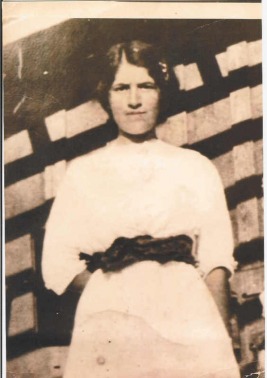 Eulalia Acosta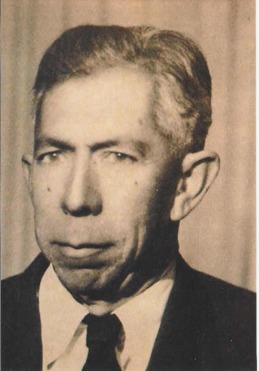 Epifanio Martinez                    (d) Longina6 Martinez was born in 1926 in Terlingua de Abajo. After her mother’s death, she helped raise her siblings. She married José N. Rodriguez and they had seven children.
                         i)  Daughter Socorro D.7 Rodriguez was born in 1948. She married Raymond Sanchez.
                        ii)  Son Alfredo7 Rodriguez was born in 1950. He married Rosa Isela. 
                       iii)  Son José A.7 Rodriguez was born in 1953. He married Dolores Salazar.
                       iv)  Daughter Senaida7 Rodriguez was born in 1955. She married Arnaldo Carrasco.
                        v)  Son Raul7 Rodriguez was born in 1957. He married Olaya Sanchez.
                       vi)  Daughter Sonia7 Rodriguez was born in 1961. She married Raymundo Hernandez .
                      vii)  Daughter Diana7 Rodriguez was born in 1966. She married Michael Goetz.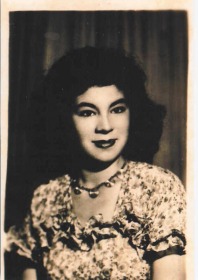 Longina at age 17Longina at age 17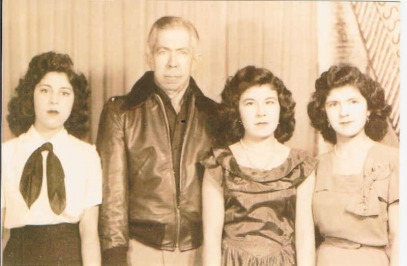 Epifanio with daughters Virginia, Petra and FranciscaEpifanio with daughters Virginia, Petra and Francisca          
                    (e)  Daughter Virginia6 Martinez was born in 1928 in Terlingua de Abajo. 
                    (f)  Daughter Petra6 Martinez was born in 1929 in Brewster, Texas. After her mother’s death she went to live with her aunt Flora Acosta and husband George Scott.
                    (g)  Daughter Francisca6 Martinez was born on 2 September1932 in Brewster, Texas. After her mother’s death she went to live with her aunt Antonia Acosta and husband Celso Martinez.  In January 1994 she was living in Odessa. Her married name was Velasco.
                    (h) Son Elivorio6Martinez was born on 2 March1934 in Terlingua de Abajo.  He died on 20 March1934 and is buried in the Acosta Family Cemetery on 22 March, the same day that his mother was buried. 